Podmiot powierzający wykonywanie pracy cudzoziemcowi (Imię i nazwisko/nazwa) ……………………………..……………………………………….………… (adres zamieszkania/siedziby) ………………………………………………………..………………… OŚWIADCZENIE PODMIOTU POWIERZAJĄCEGO PRACĘ CUDZOZIEMCOWI dotyczące okoliczności, o których mowa w art.88z ust.6 pkt 1-5 ustawy z dnia 20 kwietnia 2004r. o promocji zatrudnienia i instytucjach rynku pracy  Oświadczam, że: (zaznaczyć właściwe)  Prowadzę gospodarstwo rolne NIE   /TAK  o powierzchni ………………; 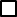 Prowadzę  działalność  gospodarczą  w  rozumieniu  przepisów  ustawy  o   swobodzie  działalności gospodarczej TAK  / NIE Działalność, którą prowadzę została zawieszona lub znajduje się w okresie likwidacji: TAK  / NIE  Jestem osobą fizyczną nie prowadzącą działalności gospodarczej ani gospodarstwa rolnego. Wyrażam zgodę na zbieranie, przetwarzanie, udostępnianie i archiwizowanie danych osobowych dotyczących mojej osoby przez Powiatowy Urząd Pracy w Kamieniu Pomorskim, zgodnie z ustawą z dnia 29 sierpnia 1997r. o ochronie danych osobowych (Dz. U. z 2018r. poz.1000), dla celów związanych 
z ubieganiem się o wydanie oświadczenia o powierzeniu wykonywania pracy cudzoziemcowi: 
TAK   / NIE Posiadam środki finansowe lub źródło dochodu niezbędne do pokrycia zobowiązań wynikających z powierzenia pracy cudzoziemcowi:   TAK     / NIE    Dokonuję   zgłoszeń    do   ubezpieczenia   społecznego   pracowników   lub   innych   osób   objętych obowiązkowym ubezpieczeniem społecznym zgodnie z obowiązującymi w tym zakresie przepisami prawa: TAK  / NIE Posiadam zaległości w opłacaniu składek na ubezpieczenia społeczne, na ubezpieczenie zdrowotne, na Fundusz Pracy i Fundusz Gwarantowanych Świadczeń Pracowniczych oraz na Fundusz Emerytur Pomostowych: TAK  / NIE           8.    Zalegam  z  uiszczaniem  podatków   z  wyjątkiem  przypadków,  gdy   uzyskał  przewidziane  prawem                  zwolnienie, odroczenie, rozłożenie na raty zaległych płatności lub wstrzymanie w całości wykonania                 decyzji właściwego organu: TAK  / NIE   Jestem świadomy odpowiedzialności karnej za złożenie fałszywego oświadczenia. ………………..……                                    ……………….............                                  ……………………………….   Miejscowość, data                                                     Imię i nazwisko                                          Czytelny podpis podmiotu powierzającego                                                                                                                                                  wykonywanie pracy cudzoziemcowi             